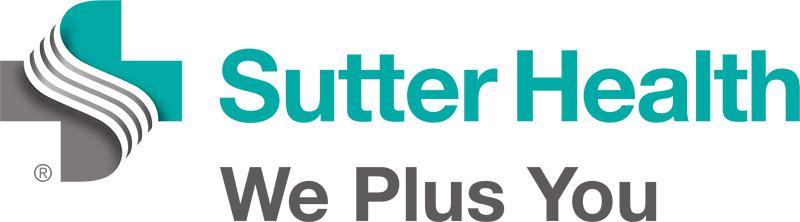 ] Email (not encrypted) (Note: If you would like us to send information over email not encrypted, this increases the risk that information could be read by an unauthorized third party). [ ] Other (must be agreed upon by patient and provider): _____________________Delivery Method Requested: [ ] Mail [ ] Email [ ] Fax [ ] Pick-Up (If applicable)[ ] My Health Online Portal(Name of individual, organization, medical provider)Specify date(s) of service for records requested: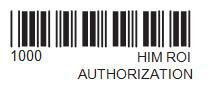 10/7/2015I specifically authorize release of the following information:EXPIRATION: This authorization shall become effective immediately and shall remain in effect for one year from the date signed unless a different date is specified here:RESTRICTIONS: California law prohibits the recipient from making further disclosure of your health information unless the recipient obtains another authorization from you or unless the disclosure is required or permitted by law. This protection does not extend to recipients outside the state of California.YOUR RIGHTS:I may refuse to sign this authorization and my refusal will not affect my ability to obtain treatment or payment.I may revoke this authorization at any time. My revocation must be in writing, signed by me or on my behalf, and delivered to this address:My revocation will be effective upon receipt, but will have no impact on uses or disclosures made while my authorization was valid.I have a right to receive a copy of this authorization (required if authorization is requested for the provider’s use or disclosure of health information).I may inspect and obtain a copy of the health information of which I am authorizing the use or disclosure.If this box [ ] is checked the facility listed above will receive compensation for the use or disclosure of my health information.SIGNATURE:	Date:	Time:(Patient/Legal Representative)If signed by other than patient, print name and relationship:Name:	Relationship:There may be fees incurred for this service.Office Use Only	Identification verified by (name):Verified by (method): [ ] Photo ID	[ ] Matching Signature	[ ] Other10/7/2015AUTHORIZATION FOR USE ANDAUTHORIZATION FOR USE ANDAUTHORIZATION FOR USE ANDAUTHORIZATION FOR USE ANDAUTHORIZATION FOR USE ANDAUTHORIZATION FOR USE ANDAUTHORIZATION FOR USE ANDAUTHORIZATION FOR USE ANDAUTHORIZATION FOR USE ANDAUTHORIZATION FOR USE ANDAUTHORIZATION FOR USE ANDAUTHORIZATION FOR USE ANDDISCLOSURE OF HEALTH INFORMATIONDISCLOSURE OF HEALTH INFORMATIONDISCLOSURE OF HEALTH INFORMATIONDISCLOSURE OF HEALTH INFORMATIONDISCLOSURE OF HEALTH INFORMATIONDISCLOSURE OF HEALTH INFORMATIONDISCLOSURE OF HEALTH INFORMATIONDISCLOSURE OF HEALTH INFORMATIONDISCLOSURE OF HEALTH INFORMATIONDISCLOSURE OF HEALTH INFORMATIONDISCLOSURE OF HEALTH INFORMATIONDISCLOSURE OF HEALTH INFORMATIONDISCLOSURE OF HEALTH INFORMATIONDISCLOSURE OF HEALTH INFORMATIONPatient Name:Patient Name:Patient Name:Patient Name:DOB:DOB:DOB:DOB:DOB:DOB:MRN:MRN:MRN:MRN:MRN:Address:Address:City:City:State:State:Zip:Zip:Phone:Phone:Phone:Phone:Email (optional):Email (optional):Email (optional):Email (optional):Email (optional):Email (optional):Email (optional):Email (optional):Email (optional):Email (optional):Type of Access Requested:Type of Access Requested:Type of Access Requested:Type of Access Requested:[ ] Paper Copy  [ ] CD  [[ ] Paper Copy  [ ] CD  [[ ] Paper Copy  [ ] CD  [[ ] Paper Copy  [ ] CD  [] My Health Online] My Health Online] My Health Online] My Health Online[ ] Inspection Only[ ] Inspection Only[ ] Inspection Only[ ] Inspection Only[ ] Inspection Only[ ] Inspection Only[ ] Email (encrypted)[ ] Email (encrypted)[ ] Email (encrypted)[ ] Email (encrypted)[ ] Email (encrypted)[ ] Email (encrypted)Purpose of Requested Use or Disclosure:Purpose of Requested Use or Disclosure:Purpose of Requested Use or Disclosure:Purpose of Requested Use or Disclosure:Purpose of Requested Use or Disclosure:Purpose of Requested Use or Disclosure:[] Continuity of Care – Appointment Date with Physician:] Continuity of Care – Appointment Date with Physician:] Continuity of Care – Appointment Date with Physician:] Continuity of Care – Appointment Date with Physician:] Continuity of Care – Appointment Date with Physician:///[] Patient[ ] Insurance[ ] Other:[ ] Other:AuthorizationAuthorizationI hereby authorize:I hereby authorize:I hereby authorize:(Name of hospital, physician, healthcare provider)(Name of hospital, physician, healthcare provider)(Name of hospital, physician, healthcare provider)(Name of hospital, physician, healthcare provider)(Name of hospital, physician, healthcare provider)(Name of hospital, physician, healthcare provider)(Name of hospital, physician, healthcare provider)(Name of hospital, physician, healthcare provider)AddressCityCityStateZipPhoneFaxORTo release my health information to: [ ] Self (same address as above),To release my health information to: [ ] Self (same address as above),To release my health information to: [ ] Self (same address as above),To release my health information to: [ ] Self (same address as above),To release my health information to: [ ] Self (same address as above),To release my health information to: [ ] Self (same address as above),To release my health information to: [ ] Self (same address as above),To release my health information to: [ ] Self (same address as above),To release my health information to: [ ] Self (same address as above),To release my health information to: [ ] Self (same address as above),ORAddressAddressCityStateStateZipZipPhoneFaxFaxInformation to be disclosed:Information to be disclosed:Information to be disclosed:[[] Complete Medical Record] Complete Medical Record[] History and Physical[] Laboratory Test(s)] Laboratory Test(s)] Laboratory Test(s)[[] Outpatient Clinic Records] Outpatient Clinic Records[] Consultation[] Radiology Report(s)] Radiology Report(s)] Radiology Report(s)[[] Pertinent Information] Pertinent Information[] Operative Report[] Radiology Images:] Radiology Images:] Radiology Images:(Hospital Only)(Hospital Only)[] Discharge Summary[] X-ray] X-ray[[] Home Health and] Home Health and[] Emergency[] Ultrasound] UltrasoundHospice RecordHospice RecordPhysician Report[] CT  [ ] MRI] CT  [ ] MRI[[] Other:[] Mammography] Mammography[] HIV test results] HIV test results] HIV test results(initial)[] Substance abuse] Substance abuse] Substance abuse(initial)[] Mental Health] Mental Health(initial)[] Genetic testing] Genetic testing(initial)For Sutter Hospitals:Palo AltoSutter East Bay MedicalSutter Gould MedicalSutter Pacific MedicalSutter MedicalSutter Shared ServicesMedical FoundationFoundationFoundationFoundationFoundationAttn: HIM Director POAttn: HIM Director 795Attn: HIM Director 3687 MLAttn: HIM Director 600Attn: HIM Director 3700Attn: HIM Director 1014 N.Box 619091 Roseville,El Camino Real PaloDiablo Blvd #200 Lafayette,Coffee Road Modesto,California St #1570 SanMarket Blvd #10CA 95661Alto, CA 94301CA 94549CA 95350Francisco, CA 94118Sacramento, CA 95834